Załącznik nr 10 do Uchwały Nr 1558/17Zarządu Województwa Małopolskiego z dnia 26 września 2017 r.Indywidualny Plan Rozwoju na rok szkolny 2017/2018stanowiący załącznik do umowy stypendialnej
w ramach projektu pn. „Regionalny Program Stypendialny”
Poddziałanie 10.1.5 Wsparcie uczniów zdolnych
Typ projektu A. regionalny program stypendialny dla uczniów szczególnie uzdolnionych
Regionalnego Programu Operacyjnego Województwa Małopolskiego na lata 2014-2020Numer sprawy: (wypełnia Departament EK)Numer sprawy: (wypełnia Departament EK)EK-052./2017Potwierdzenie wpływu:
(wypełnia Departament EK)I. Dane Ucznia szczególnie uzdolnionegoI. Dane Ucznia szczególnie uzdolnionegoI. Dane Ucznia szczególnie uzdolnionegoI. Dane Ucznia szczególnie uzdolnionegoI. Dane Ucznia szczególnie uzdolnionegoI. Dane Ucznia szczególnie uzdolnionegoI. Dane Ucznia szczególnie uzdolnionegoI. Dane Ucznia szczególnie uzdolnionegoI. Dane Ucznia szczególnie uzdolnionegoI. Dane Ucznia szczególnie uzdolnionegoI. Dane Ucznia szczególnie uzdolnionegoI. Dane Ucznia szczególnie uzdolnionegoI. Dane Ucznia szczególnie uzdolnionegoI. Dane Ucznia szczególnie uzdolnionegoI. Dane Ucznia szczególnie uzdolnionego1. Nazwisko:2. Imię:3. PESEL:4. Adres zamieszkania:4. Adres zamieszkania:4. Adres zamieszkania:4. Adres zamieszkania:4. Adres zamieszkania:4. Adres zamieszkania:4. Adres zamieszkania:4. Adres zamieszkania:4. Adres zamieszkania:4. Adres zamieszkania:4. Adres zamieszkania:4. Adres zamieszkania:4. Adres zamieszkania:4. Adres zamieszkania:4. Adres zamieszkania:a. Województwo:a. Województwo:b. Miejscowość:b. Miejscowość:b. Miejscowość:c. Kod pocztowy/Poczta:c. Kod pocztowy/Poczta:d. Ulica:d. Ulica:d. Ulica:e. Nr domu/mieszkania:e. Nr domu/mieszkania:f. Nr telefonu:f. Nr telefonu:f. Nr telefonu:II. Dane szkoły, do której Uczeń szczególnie uzdolniony uczęszczaII. Dane szkoły, do której Uczeń szczególnie uzdolniony uczęszczaII. Dane szkoły, do której Uczeń szczególnie uzdolniony uczęszczaII. Dane szkoły, do której Uczeń szczególnie uzdolniony uczęszcza1. Nazwa szkoły:2. Województwo:3. Miejscowość:4. Kod pocztowy /Poczta:5. Ulica:6. Numer:7. Nr tel./faksu:III. Dane Opiekuna dydaktycznego Ucznia szczególnie uzdolnionegoIII. Dane Opiekuna dydaktycznego Ucznia szczególnie uzdolnionegoIII. Dane Opiekuna dydaktycznego Ucznia szczególnie uzdolnionego1. Nazwisko:2. Imię:3. Nauczyciel/ pedagog szkolny/ doradca zawodowy zatrudniony w szkole:3. Nauczyciel/ pedagog szkolny/ doradca zawodowy zatrudniony w szkole:Pełna nazwa szkoły:Ja niżej podpisany, niniejszym wyrażam zgodę na wykonywanie zadań Opiekuna dydaktycznego. Potwierdzam, że uczestniczyłem w przygotowaniu przedmiotowego Indywidualnego Planu Rozwoju 
oraz zapoznałem się z Regulaminem wsparcia uczniów szczególnie uzdolnionych w zakresie przedmiotów przyrodniczych, informatycznych, języków obcych nowożytnych, matematyki lub przedsiębiorczości w ramach Poddziałania 10.1.5 Regionalnego Programu Operacyjnego Województwa Małopolskiego na lata 2014-2020 przyjętym Uchwałą Nr XL/621/17 Sejmiku Województwa Małopolskiego z dnia 28 sierpnia 2017 r. (Dz. Urz. Woj. Małopolskiego z 2017 r., poz. 5511). Data:          Podpis Opiekuna dydaktycznego: ……………………………………Ja niżej podpisany, niniejszym wyrażam zgodę na wykonywanie zadań Opiekuna dydaktycznego. Potwierdzam, że uczestniczyłem w przygotowaniu przedmiotowego Indywidualnego Planu Rozwoju 
oraz zapoznałem się z Regulaminem wsparcia uczniów szczególnie uzdolnionych w zakresie przedmiotów przyrodniczych, informatycznych, języków obcych nowożytnych, matematyki lub przedsiębiorczości w ramach Poddziałania 10.1.5 Regionalnego Programu Operacyjnego Województwa Małopolskiego na lata 2014-2020 przyjętym Uchwałą Nr XL/621/17 Sejmiku Województwa Małopolskiego z dnia 28 sierpnia 2017 r. (Dz. Urz. Woj. Małopolskiego z 2017 r., poz. 5511). Data:          Podpis Opiekuna dydaktycznego: ……………………………………Ja niżej podpisany, niniejszym wyrażam zgodę na wykonywanie zadań Opiekuna dydaktycznego. Potwierdzam, że uczestniczyłem w przygotowaniu przedmiotowego Indywidualnego Planu Rozwoju 
oraz zapoznałem się z Regulaminem wsparcia uczniów szczególnie uzdolnionych w zakresie przedmiotów przyrodniczych, informatycznych, języków obcych nowożytnych, matematyki lub przedsiębiorczości w ramach Poddziałania 10.1.5 Regionalnego Programu Operacyjnego Województwa Małopolskiego na lata 2014-2020 przyjętym Uchwałą Nr XL/621/17 Sejmiku Województwa Małopolskiego z dnia 28 sierpnia 2017 r. (Dz. Urz. Woj. Małopolskiego z 2017 r., poz. 5511). Data:          Podpis Opiekuna dydaktycznego: ……………………………………Niniejszym wyrażam zgodę na przetwarzanie podanych przeze mnie danych osobowych w związku 
z prowadzonym naborem wniosków o przyznanie stypendium, a w przypadku otrzymania stypendium przez Ucznia, również w związku z realizacją projektu pn. „Regionalny Program Stypendialny” w ramach Regionalnego Programu Operacyjnego Województwa Małopolskiego. Przyjmuję do wiadomości, że:administratorem tak zebranych danych osobowych jest Województwo Małopolskie, ul. Basztowa 22, 31-156 Kraków, adres do korespondencji: ul. Racławicka 56, 30-017 Kraków,moje dane osobowe będą przetwarzane wyłącznie w związku z prowadzonym naborem wniosków
o przyznanie stypendium, a w przypadku otrzymania stypendium przez Ucznia, również w związku 
z realizacją projektu pn. „Regionalny Program Stypendialny",moje dane osobowe mogą zostać udostępnione innym podmiotom uprawnionym, w szczególności 
do kontroli/ewaluacji/audytu/monitoringu/sprawozdawczości, podanie danych jest dobrowolne, aczkolwiek odmowa ich podania jest równoznaczna z brakiem możliwości udzielenia wsparcia w formie stypendialnej Uczniowi szczególnie uzdolnionemu,mam prawo dostępu do treści swoich danych i ich poprawiania.Data:          Podpis Opiekuna dydaktycznego: ……………………………………Niniejszym wyrażam zgodę na przetwarzanie podanych przeze mnie danych osobowych w związku 
z prowadzonym naborem wniosków o przyznanie stypendium, a w przypadku otrzymania stypendium przez Ucznia, również w związku z realizacją projektu pn. „Regionalny Program Stypendialny” w ramach Regionalnego Programu Operacyjnego Województwa Małopolskiego. Przyjmuję do wiadomości, że:administratorem tak zebranych danych osobowych jest Województwo Małopolskie, ul. Basztowa 22, 31-156 Kraków, adres do korespondencji: ul. Racławicka 56, 30-017 Kraków,moje dane osobowe będą przetwarzane wyłącznie w związku z prowadzonym naborem wniosków
o przyznanie stypendium, a w przypadku otrzymania stypendium przez Ucznia, również w związku 
z realizacją projektu pn. „Regionalny Program Stypendialny",moje dane osobowe mogą zostać udostępnione innym podmiotom uprawnionym, w szczególności 
do kontroli/ewaluacji/audytu/monitoringu/sprawozdawczości, podanie danych jest dobrowolne, aczkolwiek odmowa ich podania jest równoznaczna z brakiem możliwości udzielenia wsparcia w formie stypendialnej Uczniowi szczególnie uzdolnionemu,mam prawo dostępu do treści swoich danych i ich poprawiania.Data:          Podpis Opiekuna dydaktycznego: ……………………………………Niniejszym wyrażam zgodę na przetwarzanie podanych przeze mnie danych osobowych w związku 
z prowadzonym naborem wniosków o przyznanie stypendium, a w przypadku otrzymania stypendium przez Ucznia, również w związku z realizacją projektu pn. „Regionalny Program Stypendialny” w ramach Regionalnego Programu Operacyjnego Województwa Małopolskiego. Przyjmuję do wiadomości, że:administratorem tak zebranych danych osobowych jest Województwo Małopolskie, ul. Basztowa 22, 31-156 Kraków, adres do korespondencji: ul. Racławicka 56, 30-017 Kraków,moje dane osobowe będą przetwarzane wyłącznie w związku z prowadzonym naborem wniosków
o przyznanie stypendium, a w przypadku otrzymania stypendium przez Ucznia, również w związku 
z realizacją projektu pn. „Regionalny Program Stypendialny",moje dane osobowe mogą zostać udostępnione innym podmiotom uprawnionym, w szczególności 
do kontroli/ewaluacji/audytu/monitoringu/sprawozdawczości, podanie danych jest dobrowolne, aczkolwiek odmowa ich podania jest równoznaczna z brakiem możliwości udzielenia wsparcia w formie stypendialnej Uczniowi szczególnie uzdolnionemu,mam prawo dostępu do treści swoich danych i ich poprawiania.Data:          Podpis Opiekuna dydaktycznego: ……………………………………IV. Poświadczenie Niniejszym poświadczam, że Uczeń szczególnie uzdolniony ………………………………………………… (imię i nazwisko) w roku szkolnym 2017/2018 posiada status ucznia ………………………………………… ……………………………………………………………………… (nazwa szkoły, do której Uczeń uczęszcza). Nadto poświadczam, że Pan/i ……………………………………………………....………….……………….. (imię i nazwisko Opiekuna dydaktycznego) pozostaje zatrudniony/a w bieżącym roku szkolnym 
w ww. szkole w charakterze nauczyciela/ pedagoga szkolnego/ doradcy zawodowego.Data:                                             ……………………………………….Podpis i pieczęć Dyrektora szkoły lub osoby upoważnionejNiniejszym wyrażam zgodę na przetwarzanie podanych przeze mnie danych osobowych w związku 
z prowadzonym naborem wniosków o przyznanie stypendium, a w przypadku otrzymania stypendium przez Ucznia, również w związku z realizacją projektu pn. „Regionalny Program Stypendialny” 
w ramach Regionalnego Programu Operacyjnego Województwa Małopolskiego. Przyjmuję do wiadomości, że:administratorem tak zebranych danych osobowych jest Województwo Małopolskie, ul. Basztowa 22, 31-156 Kraków, adres do korespondencji: ul. Racławicka 56, 30-017 Kraków,moje dane osobowe będą przetwarzane wyłącznie w związku z prowadzonym naborem wniosków
o przyznanie stypendium, a w przypadku otrzymania stypendium przez Ucznia, również w związku 
z realizacją projektu pn. „Regionalny Program Stypendialny",moje dane osobowe mogą zostać udostępnione innym podmiotom uprawnionym, w szczególności 
do kontroli/ewaluacji/audytu/monitoringu/sprawozdawczości,podanie danych jest dobrowolne, aczkolwiek odmowa ich podania jest równoznaczna z brakiem możliwości udzielenia wsparcia w formie stypendialnej Uczniowi szczególnie uzdolnionemu,mam prawo dostępu do treści swoich danych i ich poprawiania.Data:                                             ……………………………………….Podpis i pieczęć Dyrektora szkoły lub osoby upoważnionejV. Cele edukacyjne Ucznia szczególnie uzdolnionego Należy określić minimum trzy cele edukacyjne. 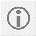  Cele edukacyjne Ucznia muszą być możliwe do zrealizowania w roku szkolnym 2017/2018 i określone w sposób mierzalny. Kwota kosztów ponoszonych na realizację zaplanowanych celów musi być równa kwocie przyznanego stypendium. Łączna wartość stypendium dla uczniów: klas 5-7 szkoły podstawowej to 4800 zł, klas 8 szkoły podstawowej (w tym klas dotychczasowego gimnazjum) - 6000 zł, szkół ponadpodstawowych - 7200 zł.V.1. Pierwszy cel edukacyjny Ucznia szczególnie uzdolnionegoV.1. Pierwszy cel edukacyjny Ucznia szczególnie uzdolnionegoPierwszy cel edukacyjny będzie realizowany, jako podniesienie kompetencji 
w zakresie (należy wybrać przedmiot):  - jeśli wybrano „inny język” należy wskazać jaki: …………………………………………………………………Pierwszy cel edukacyjny będzie realizowany, jako podniesienie kompetencji 
w zakresie (należy wybrać przedmiot):  - jeśli wybrano „inny język” należy wskazać jaki: …………………………………………………………………poprzez (należy wybrać działanie/działania, jakie zostaną podjęte):  poprzez (należy wybrać działanie/działania, jakie zostaną podjęte):  uczestnictwo w zajęciach pozaszkolnych w tym: kursach, szkoleniach, konferencjach, seminariach, obozach naukowych i/lub językowych, wycieczkach edukacyjnych;uczestnictwo w wydarzeniach poszerzających wiedzę, rozwijających zdolności i umiejętności ucznia, w tym wizyty w instytucjach naukowo-badawczych, uczelniach wyższych;udział w wykładach (w tym popularnonaukowych / naukowych / otwartych organizowanych przez uczelnie wyższe / studenckie koła naukowe / inne);udział w pozaszkolnych pracach badawczych, eksperymentach oraz projektach, w tym organizowanych w ramach np. zajęć przewidzianych tokiem studiów lub/i studenckich kół naukowych i innych;uczestnictwo w konkursie, olimpiadzie, olimpiadzie międzynarodowej;uczestnictwo w „wymianie międzynarodowej”;pracę w grupie rówieśniczej, w tym współrealizację projektu edukacyjnego, współpracę w ramach szkolnych kół naukowych;pracę własną ucznia, w tym samodzielne poszukiwanie źródeł informacji i zgłębianie wiedzy, samodzielną realizację projektu (zadaniowego, badawczego, naukowego, itp.);konsultacje z Opiekunem dydaktycznym / Nauczycielem;inne (należy wskazać jakie): …………………………………………………………………………………czego rezultatem będzie (należy wybrać): czego rezultatem będzie (należy wybrać): uzyskanie certyfikatu, dyplomu, zaświadczenia;uzyskanie statusu uczestnika, finalisty, laureata, zwycięzcy lub wyróżnienia w konkursie 
i/lub olimpiadzie;utrzymanie dotychczasowej oceny lub jej podniesienie;przygotowanie/opracowanie modelu, wzorca, prototypu lub wzoru, układu, zbioru w ramach projektu (zadaniowego, badawczego, naukowego, edukacyjnego, itp.);przygotowanie/opracowanie prezentacji multimedialnej na wybrany temat, w tym prezentacji podsumowującej realizację projektu (zadaniowego, badawczego, naukowego, edukacyjnego, itp.);przygotowanie pracy pisemnej na wybrany temat;inne (należy wskazać jakie): …………………………………………………………………………………Realizacja tak zdefiniowanego celu wymaga poniesienia wydatków z następujących grup kosztów: Realizacja tak zdefiniowanego celu wymaga poniesienia wydatków z następujących grup kosztów: koszt uczestnictwa w zajęciach pozaszkolnych, w tym w szczególności szkoleniach, kursach, konferencjach, seminariach, obozach naukowych i językowych, wycieczkach edukacyjnych;koszt uczestnictwa w wydarzeniach poszerzających wiedzę, rozwijających zdolności i umiejętności ucznia poprzez m.in. wizyty w instytucjach naukowo-badawczych, uczelniach wyższych; koszt środków dydaktycznych, w tym literatury fachowej i czasopism, modeli, map, nagrań audio 
i video, filmów i programów komputerowych, jak i zakup sprzętu dydaktycznego tj. m.in.: komputerów, laptopów, kamer, aparatów fotograficznych, mikroskopów i innego sprzętu laboratoryjnego i optycznego;koszt materiałów papierniczych, w tym piśmienniczych i akcesoriów biurowych;koszt racjonalnych usprawnień dla osób z niepełnosprawnościami, w tym: tłumacz języka migowego, transport niskopodłogowy, dostosowanie infrastruktury, w tym komputerowej 
np. poprzez zakup programów powiększających, mówiących, drukarki materiałów w alfabecie Braille'a, osoby asystujące, magnetofony służące do odtwarzania plików tekstowych: książek, dokumentów internetowych, poczty elektronicznej itp. dla osób niedowidzących, programy dostosowane dla użytkowników komputerów z wadą wzroku;inne koszty (patrz informacja poniżej; należy wskazać jakie):A.……………………………………………………………………………………………………………….B.……………………………………………………………………………………………………………….C.……………………………………………………………………………………………………………….D.……………………………………………………………………………………………………………….E.……………………………………………………………………………………………………………….F.……………………………………………………………………………………………………………….G.……………………………………………………………………………………………………………….H.………………………………………………………………………………………………………………. W szczególnie uzasadnionych przypadkach dopuszcza się możliwość planowania lub ponoszenia 
ww. „innych kosztów”, o ile służą one realizacji celów edukacyjnych określonych w Indywidualnym Planie Rozwoju i uzyskały akceptację Opiekuna dydaktycznego oraz pozytywną opinię osoby upoważnionej, na zasadach określonych w Regulaminie. W przypadku stypendystów uczestniczących w projekcie w poprzednich latach szkolnych, wydatkowanie otrzymanego w danym roku szkolnym stypendium na te same koszty [dotyczy to kosztu środków dydaktycznych oraz kosztów racjonalnych usprawnień], co w latach ubiegłych możliwe jest wyłącznie w przypadkach uzasadnionych i po uzyskaniu pozytywnej opinii osoby upoważnionej, na zasadach określonych w Regulaminie. Wnioskodawca uprawniony jest do realizacji Indywidualnego Planu Rozwoju, na własny koszt i ryzyko, począwszy od pierwszego września 2017 r.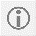  W szczególnie uzasadnionych przypadkach dopuszcza się możliwość planowania lub ponoszenia 
ww. „innych kosztów”, o ile służą one realizacji celów edukacyjnych określonych w Indywidualnym Planie Rozwoju i uzyskały akceptację Opiekuna dydaktycznego oraz pozytywną opinię osoby upoważnionej, na zasadach określonych w Regulaminie. W przypadku stypendystów uczestniczących w projekcie w poprzednich latach szkolnych, wydatkowanie otrzymanego w danym roku szkolnym stypendium na te same koszty [dotyczy to kosztu środków dydaktycznych oraz kosztów racjonalnych usprawnień], co w latach ubiegłych możliwe jest wyłącznie w przypadkach uzasadnionych i po uzyskaniu pozytywnej opinii osoby upoważnionej, na zasadach określonych w Regulaminie. Wnioskodawca uprawniony jest do realizacji Indywidualnego Planu Rozwoju, na własny koszt i ryzyko, począwszy od pierwszego września 2017 r.V.2. Drugi cel edukacyjny Ucznia szczególnie uzdolnionegoV.2. Drugi cel edukacyjny Ucznia szczególnie uzdolnionegoDrugi cel edukacyjny będzie realizowany, jako podniesienie kompetencji 
w zakresie (należy wybrać przedmiot):  - jeśli wybrano „inny język” należy wskazać jaki: …………………………………………………………………Drugi cel edukacyjny będzie realizowany, jako podniesienie kompetencji 
w zakresie (należy wybrać przedmiot):  - jeśli wybrano „inny język” należy wskazać jaki: …………………………………………………………………poprzez (należy wybrać działanie/działania, jakie zostaną podjęte):  poprzez (należy wybrać działanie/działania, jakie zostaną podjęte):  uczestnictwo w zajęciach pozaszkolnych w tym: kursach, szkoleniach, konferencjach, seminariach, obozach naukowych i/lub językowych, wycieczkach edukacyjnych;uczestnictwo w wydarzeniach poszerzających wiedzę, rozwijających zdolności i umiejętności ucznia, w tym wizyty w instytucjach naukowo-badawczych, uczelniach wyższych;udział w wykładach (w tym popularnonaukowych / naukowych / otwartych organizowanych przez uczelnie wyższe / studenckie koła naukowe / inne);udział w pozaszkolnych pracach badawczych, eksperymentach oraz projektach, w tym organizowanych w ramach np. zajęć przewidzianych tokiem studiów lub/i studenckich kół naukowych i innych;uczestnictwo w konkursie, olimpiadzie, olimpiadzie międzynarodowej;uczestnictwo w „wymianie międzynarodowej”;pracę w grupie rówieśniczej, w tym współrealizację projektu edukacyjnego, współpracę w ramach szkolnych kół naukowych;pracę własną ucznia, w tym samodzielne poszukiwanie źródeł informacji i zgłębianie wiedzy, samodzielną realizację projektu (zadaniowego, badawczego, naukowego, itp.);konsultacje z Opiekunem dydaktycznym / Nauczycielem;inne (należy wskazać jakie): …………………………………………………………………………………czego rezultatem będzie (należy wybrać): czego rezultatem będzie (należy wybrać): uzyskanie certyfikatu, dyplomu, zaświadczenia;uzyskanie statusu uczestnika, finalisty, laureata, zwycięzcy lub wyróżnienia w konkursie 
i/lub olimpiadzie;utrzymanie dotychczasowej oceny lub jej podniesienie;przygotowanie/opracowanie modelu, wzorca, prototypu lub wzoru, układu, zbioru w ramach projektu (zadaniowego, badawczego, naukowego, edukacyjnego, itp.);przygotowanie/opracowanie prezentacji multimedialnej na wybrany temat, w tym prezentacji podsumowującej realizację projektu (zadaniowego, badawczego, naukowego, edukacyjnego, itp.);przygotowanie pracy pisemnej na wybrany temat;inne (należy wskazać jakie): …………………………………………………………………………………Realizacja tak zdefiniowanego celu wymaga poniesienia wydatków z następujących grup kosztów: Realizacja tak zdefiniowanego celu wymaga poniesienia wydatków z następujących grup kosztów: koszt uczestnictwa w zajęciach pozaszkolnych, w tym w szczególności szkoleniach, kursach, konferencjach, seminariach, obozach naukowych i językowych, wycieczkach edukacyjnych;koszt uczestnictwa w wydarzeniach poszerzających wiedzę, rozwijających zdolności i umiejętności ucznia poprzez m.in. wizyty w instytucjach naukowo-badawczych, uczelniach wyższych; koszt środków dydaktycznych, w tym literatury fachowej i czasopism, modeli, map, nagrań audio 
i video, filmów i programów komputerowych, jak i zakup sprzętu dydaktycznego 
tj. m.in.: komputerów, laptopów, kamer, aparatów fotograficznych, mikroskopów i innego sprzętu laboratoryjnego i optycznego;koszt materiałów papierniczych, w tym piśmienniczych i akcesoriów biurowych;koszt racjonalnych usprawnień dla osób z niepełnosprawnościami, w tym: tłumacz języka migowego, transport niskopodłogowy, dostosowanie infrastruktury, w tym komputerowej 
np. poprzez zakup programów powiększających, mówiących, drukarki materiałów w alfabecie Braille'a, osoby asystujące, magnetofony służące do odtwarzania plików tekstowych: książek, dokumentów internetowych, poczty elektronicznej itp. dla osób niedowidzących, programy dostosowane dla użytkowników komputerów z wadą wzroku;inne koszty (patrz informacja poniżej; należy wskazać jakie):A.……………………………………………………………………………………………………………….B.……………………………………………………………………………………………………………….C.……………………………………………………………………………………………………………….D.……………………………………………………………………………………………………………….E.……………………………………………………………………………………………………………….F.……………………………………………………………………………………………………………….G.……………………………………………………………………………………………………………….H.………………………………………………………………………………………………………………. W szczególnie uzasadnionych przypadkach dopuszcza się możliwość planowania lub ponoszenia 
ww. „innych kosztów”, o ile służą one realizacji celów edukacyjnych określonych w Indywidualnym Planie Rozwoju i uzyskały akceptację Opiekuna dydaktycznego oraz pozytywną opinię osoby upoważnionej, na zasadach określonych w Regulaminie. W przypadku stypendystów uczestniczących w projekcie w poprzednich latach szkolnych, wydatkowanie otrzymanego w danym roku szkolnym stypendium na te same koszty [dotyczy to kosztu środków dydaktycznych oraz kosztów racjonalnych usprawnień], co w latach ubiegłych możliwe jest wyłącznie w przypadkach uzasadnionych i po uzyskaniu pozytywnej opinii osoby upoważnionej, na zasadach określonych w Regulaminie. Wnioskodawca uprawniony jest do realizacji Indywidualnego Planu Rozwoju, na własny koszt i ryzyko, począwszy od pierwszego września 2017 r. W szczególnie uzasadnionych przypadkach dopuszcza się możliwość planowania lub ponoszenia 
ww. „innych kosztów”, o ile służą one realizacji celów edukacyjnych określonych w Indywidualnym Planie Rozwoju i uzyskały akceptację Opiekuna dydaktycznego oraz pozytywną opinię osoby upoważnionej, na zasadach określonych w Regulaminie. W przypadku stypendystów uczestniczących w projekcie w poprzednich latach szkolnych, wydatkowanie otrzymanego w danym roku szkolnym stypendium na te same koszty [dotyczy to kosztu środków dydaktycznych oraz kosztów racjonalnych usprawnień], co w latach ubiegłych możliwe jest wyłącznie w przypadkach uzasadnionych i po uzyskaniu pozytywnej opinii osoby upoważnionej, na zasadach określonych w Regulaminie. Wnioskodawca uprawniony jest do realizacji Indywidualnego Planu Rozwoju, na własny koszt i ryzyko, począwszy od pierwszego września 2017 r.V.3. Trzeci cel edukacyjny Ucznia szczególnie uzdolnionegoV.3. Trzeci cel edukacyjny Ucznia szczególnie uzdolnionegoTrzeci cel edukacyjny będzie realizowany, jako podniesienie kompetencji 
w zakresie (należy wybrać przedmiot):  - jeśli wybrano „inny język” należy wskazać jaki: …………………………………………………………………Trzeci cel edukacyjny będzie realizowany, jako podniesienie kompetencji 
w zakresie (należy wybrać przedmiot):  - jeśli wybrano „inny język” należy wskazać jaki: …………………………………………………………………poprzez (należy wybrać działanie/działania, jakie zostaną podjęte):  poprzez (należy wybrać działanie/działania, jakie zostaną podjęte):  uczestnictwo w zajęciach pozaszkolnych w tym: kursach, szkoleniach, konferencjach, seminariach, obozach naukowych i/lub językowych, wycieczkach edukacyjnych;uczestnictwo w wydarzeniach poszerzających wiedzę, rozwijających zdolności i umiejętności ucznia, w tym wizyty w instytucjach naukowo-badawczych, uczelniach wyższych;udział w wykładach (w tym popularnonaukowych / naukowych / otwartych organizowanych przez uczelnie wyższe / studenckie koła naukowe / inne);udział w pozaszkolnych pracach badawczych, eksperymentach oraz projektach, w tym organizowanych w ramach np. zajęć przewidzianych tokiem studiów lub/i studenckich kół naukowych i innych;uczestnictwo w konkursie, olimpiadzie, olimpiadzie międzynarodowej;uczestnictwo w „wymianie międzynarodowej”;pracę w grupie rówieśniczej, w tym współrealizację projektu edukacyjnego, współpracę w ramach szkolnych kół naukowych;pracę własną ucznia, w tym samodzielne poszukiwanie źródeł informacji i zgłębianie wiedzy, samodzielną realizację projektu (zadaniowego, badawczego, naukowego, itp.);konsultacje z Opiekunem dydaktycznym / Nauczycielem;inne (należy wskazać jakie): …………………………………………………………………………………czego rezultatem będzie (należy wybrać): czego rezultatem będzie (należy wybrać): uzyskanie certyfikatu, dyplomu, zaświadczenia;uzyskanie statusu uczestnika, finalisty, laureata, zwycięzcy lub wyróżnienia w konkursie 
i/lub olimpiadzie;utrzymanie dotychczasowej oceny lub jej podniesienie;przygotowanie/opracowanie modelu, wzorca, prototypu lub wzoru, układu, zbioru w ramach projektu (zadaniowego, badawczego, naukowego, edukacyjnego, itp.);przygotowanie/opracowanie prezentacji multimedialnej na wybrany temat, w tym prezentacji podsumowującej realizację projektu (zadaniowego, badawczego, naukowego, edukacyjnego, itp.);przygotowanie pracy pisemnej na wybrany temat;inne (należy wskazać jakie): …………………………………………………………………………………Realizacja tak zdefiniowanego celu wymaga poniesienia wydatków z następujących grup kosztów: Realizacja tak zdefiniowanego celu wymaga poniesienia wydatków z następujących grup kosztów: koszt uczestnictwa w zajęciach pozaszkolnych, w tym w szczególności szkoleniach, kursach, konferencjach, seminariach, obozach naukowych i językowych, wycieczkach edukacyjnych;koszt uczestnictwa w wydarzeniach poszerzających wiedzę, rozwijających zdolności i umiejętności ucznia poprzez m.in. wizyty w instytucjach naukowo-badawczych, uczelniach wyższych; koszt środków dydaktycznych, w tym literatury fachowej i czasopism, modeli, map, nagrań audio 
i video, filmów i programów komputerowych, jak i zakup sprzętu dydaktycznego 
tj. m.in.: komputerów, laptopów, kamer, aparatów fotograficznych, mikroskopów i innego sprzętu laboratoryjnego i optycznego;koszt materiałów papierniczych, w tym piśmienniczych i akcesoriów biurowych;koszt racjonalnych usprawnień dla osób z niepełnosprawnościami, w tym: tłumacz języka migowego, transport niskopodłogowy, dostosowanie infrastruktury, w tym komputerowej 
np. poprzez zakup programów powiększających, mówiących, drukarki materiałów w alfabecie Braille'a, osoby asystujące, magnetofony służące do odtwarzania plików tekstowych: książek, dokumentów internetowych, poczty elektronicznej itp. dla osób niedowidzących, programy dostosowane dla użytkowników komputerów z wadą wzroku;inne koszty (patrz informacja poniżej; należy wskazać, jakie):A.……………………………………………………………………………………………………………….B.……………………………………………………………………………………………………………….C.……………………………………………………………………………………………………………….D.……………………………………………………………………………………………………………….E.……………………………………………………………………………………………………………….F.……………………………………………………………………………………………………………….G.……………………………………………………………………………………………………………….H.………………………………………………………………………………………………………………. W szczególnie uzasadnionych przypadkach dopuszcza się możliwość planowania lub ponoszenia 
ww. „innych kosztów”, o ile służą one realizacji celów edukacyjnych określonych w Indywidualnym Planie Rozwoju i uzyskały akceptację Opiekuna dydaktycznego oraz pozytywną opinię osoby upoważnionej, na zasadach określonych w Regulaminie. W przypadku stypendystów uczestniczących w projekcie w poprzednich latach szkolnych, wydatkowanie otrzymanego w danym roku szkolnym stypendium na te same koszty [dotyczy to kosztu środków dydaktycznych oraz kosztów racjonalnych usprawnień], co w latach ubiegłych możliwe jest wyłącznie w przypadkach uzasadnionych i po uzyskaniu pozytywnej opinii osoby upoważnionej, na zasadach określonych w Regulaminie. Wnioskodawca uprawniony jest do realizacji Indywidualnego Planu Rozwoju, na własny koszt i ryzyko, począwszy od pierwszego września 2017 r. W szczególnie uzasadnionych przypadkach dopuszcza się możliwość planowania lub ponoszenia 
ww. „innych kosztów”, o ile służą one realizacji celów edukacyjnych określonych w Indywidualnym Planie Rozwoju i uzyskały akceptację Opiekuna dydaktycznego oraz pozytywną opinię osoby upoważnionej, na zasadach określonych w Regulaminie. W przypadku stypendystów uczestniczących w projekcie w poprzednich latach szkolnych, wydatkowanie otrzymanego w danym roku szkolnym stypendium na te same koszty [dotyczy to kosztu środków dydaktycznych oraz kosztów racjonalnych usprawnień], co w latach ubiegłych możliwe jest wyłącznie w przypadkach uzasadnionych i po uzyskaniu pozytywnej opinii osoby upoważnionej, na zasadach określonych w Regulaminie. Wnioskodawca uprawniony jest do realizacji Indywidualnego Planu Rozwoju, na własny koszt i ryzyko, począwszy od pierwszego września 2017 r.VI. Planowane (szacunkowe) wydatki związane z realizacją celówVI. Planowane (szacunkowe) wydatki związane z realizacją celówVI. Planowane (szacunkowe) wydatki związane z realizacją celówVI. Planowane (szacunkowe) wydatki związane z realizacją celówLp.Grupa kosztuWyszczególnienie wydatku (nazwa)Szacunkowy koszt w zł1234567891011121314151617SUMA:SUMA:SUMA:0 Kwoty należy wpisywać bez spacji w zaokrągleniu do pełnych złotych. Aby zaktualizować wartość sumy należy zatrzymać kursor na kwocie w wierszu sumy (tak, aby pole się podświetliło) 
a następnie nacisnąć F9. Kwoty należy wpisywać bez spacji w zaokrągleniu do pełnych złotych. Aby zaktualizować wartość sumy należy zatrzymać kursor na kwocie w wierszu sumy (tak, aby pole się podświetliło) 
a następnie nacisnąć F9. Kwoty należy wpisywać bez spacji w zaokrągleniu do pełnych złotych. Aby zaktualizować wartość sumy należy zatrzymać kursor na kwocie w wierszu sumy (tak, aby pole się podświetliło) 
a następnie nacisnąć F9. Kwoty należy wpisywać bez spacji w zaokrągleniu do pełnych złotych. Aby zaktualizować wartość sumy należy zatrzymać kursor na kwocie w wierszu sumy (tak, aby pole się podświetliło) 
a następnie nacisnąć F9.Dane statystyczneCzy Uczeń szczególnie uzdolniony był: Stypendystą projektu systemowego Programu Operacyjnego Kapitał Ludzki pn. „Małopolski program stypendialny dla uczniów szczególnie uzdolnionych” realizowanego w latach 2008-2015 przez Małopolskie Centrum Przedsiębiorczości w Krakowie? – zakreśl odpowiednioTAK                                             NIEw roku szkolnym 2016/2017, Stypendystą projektu pn. „Regionalny Program Stypendialny”, który jest realizowany w ramach 10 Osi Priorytetowej Wiedza i Kompetencje, Działanie 10.1 Rozwój kształcenia ogólnego Regionalnego Programu Operacyjnego Województwa Małopolskiego na lata 2014-2020TAK                                             NIECzy Uczeń szczególnie uzdolniony był: Stypendystą projektu systemowego Programu Operacyjnego Kapitał Ludzki pn. „Małopolski program stypendialny dla uczniów szczególnie uzdolnionych” realizowanego w latach 2008-2015 przez Małopolskie Centrum Przedsiębiorczości w Krakowie? – zakreśl odpowiednioTAK                                             NIEw roku szkolnym 2016/2017, Stypendystą projektu pn. „Regionalny Program Stypendialny”, który jest realizowany w ramach 10 Osi Priorytetowej Wiedza i Kompetencje, Działanie 10.1 Rozwój kształcenia ogólnego Regionalnego Programu Operacyjnego Województwa Małopolskiego na lata 2014-2020TAK                                             NIECzy Uczeń szczególnie uzdolniony był: Stypendystą projektu systemowego Programu Operacyjnego Kapitał Ludzki pn. „Małopolski program stypendialny dla uczniów szczególnie uzdolnionych” realizowanego w latach 2008-2015 przez Małopolskie Centrum Przedsiębiorczości w Krakowie? – zakreśl odpowiednioTAK                                             NIEw roku szkolnym 2016/2017, Stypendystą projektu pn. „Regionalny Program Stypendialny”, który jest realizowany w ramach 10 Osi Priorytetowej Wiedza i Kompetencje, Działanie 10.1 Rozwój kształcenia ogólnego Regionalnego Programu Operacyjnego Województwa Małopolskiego na lata 2014-2020TAK                                             NIEPodpisyPodpisyPodpisy………………………………………………                                                       Podpis Wnioskodawcy………………………………………………Podpis Opiekuna dydaktycznego………………………………………………Podpis i pieczęć Dyrektora szkołylub osoby upoważnionej